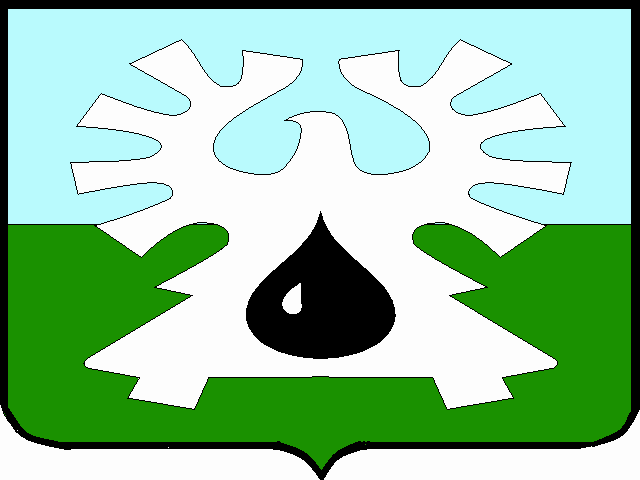 МУНИЦИПАЛЬНОЕ ОБРАЗОВАНИЕ ГОРОД УРАЙХанты-Мансийский автономный округ-ЮграАдминистрация ГОРОДА УРАЙПояснительная записка к проекту постановления администрации города Урай«О внесении изменений в муниципальную программу «Развитие физической культуры, спорта и туризма в городе Урай»на 2019-2030 годы»Проект постановления администрации города Урай «О внесении изменений в муниципальную программу «Развитие физической культуры, спорта и туризма в городе Урай» на 2019-2030 годы», утвержденной постановлением администрации города Урай от 25.09.2018 №2470 разработан в соответствии со статьей 179 Бюджетного кодекса Российской Федерации, Федеральными Законами от 28.06.2014 № 172 «О стратегическом планировании в Российской Федерации», от 06.10.2003 №131-ФЗ «Об общих принципах организации местного самоуправления в Российской Федерации», постановлением администрации города Урай от 25.06.2019 №1524 «О муниципальных программах муниципального образования городской округ город Урай».Проектом постановления предлагается внести изменения в финансирование мероприятий муниципальной программы (подпрограмма 1 «Развитие физической культуры и спорта в городе Урай», таблица 2) 2020 года:1. В соответствии с решением Думы города Урай от 23.11.2020 №93 «О внесении изменений в бюджет городского округа город Урай на 2020 год и на плановый период 2021 и 2022 годов» произошло:1.1) Уменьшение финансирования мероприятия №1.1 «Организация и проведение городских физкультурных, спортивно-массовых и информационных мероприятий, пропагандирующих здоровый образ жизни, а также направленных на популяризацию физической культуры и массового спорта» из средств местного бюджета (-317,6 тыс. рублей) обусловлено отменой официальных спортивных мероприятий, в связи с введением режима повышенной готовности в ХМАО-Югре, связанным с угрозой распространения новой коронавирусной инфекции (COVID-19);1.2) Уменьшение финансирования мероприятия №1.2 «Оказание муниципальных услуг (выполнение работ) в сфере физической культуры и спорта МАУ ДО ДЮСШ «Звезды Югры» из средств местного бюджета (-284,0 тыс. рублей) обусловлено проведенной процедурой реорганизации учреждений спорта путем присоединения МАУ ДО ДЮСШ «Звезды Югры» к МАУ ДО ДЮСШ «Старт» (постановление администрации города Урай 
от 09.04.2020 №941).1.3) Уменьшение финансирования мероприятия №1.3 «Оказание муниципальных услуг (выполнение работ) в сфере физической культуры и спорта МАУ ДО ДЮСШ «Старт» из средств местного бюджета (-19157,1 тыс. рублей) обусловлено полученной экономией по обслуживанию ледового катка «Урай-Арена», экономией по компенсации расходов на оплату стоимости проезда и провоза багажа к месту использования отпуска и обратно работниками учреждения, а также отменой официальных спортивных мероприятий, в связи с введением режима повышенной готовности в ХМАО-Югре, связанным с угрозой распространения новой коронавирусной инфекции (COVID-19).1.4) По мероприятию №1.5 «Укрепление материально-технической базы спортивных учреждений»:1.4.1) уменьшение финансирования мероприятия из средств местного бюджета 
(-285,0 тыс. рублей) обусловлено полученной экономией по капитальному ремонту вентиляции и кровли ДС «Старт»;1.4.2) уменьшение финансирования мероприятия из средств местного бюджета (-95,4 тыс. рублей) обусловлено экономией от приобретения подметально-уборочная машины 
МАУ ДО ДЮСШ «Звезды Югры».2. В соответствии с решением Думы города Урай от 21.12.2020 №107 «О внесении изменений в бюджет городского округа город Урай на 2020 год и на плановый период 2021 и 2022 годов» произошло:2.1) Уменьшение финансирования мероприятия №1.1 «Организация и проведение городских физкультурных, спортивно-массовых и информационных мероприятий, пропагандирующих здоровый образ жизни, а также направленных на популяризацию физической культуры и массового спорта» из средств местного бюджета (-50,0 тыс. рублей) обусловлено отменой официальных спортивных мероприятий, в связи с введением режима повышенной готовности в ХМАО-Югре, связанным с угрозой распространения новой коронавирусной инфекции (COVID-19);2.2.) Увеличение финансирования мероприятия №1.3 «Оказание муниципальных услуг (выполнение работ) в сфере физической культуры и спорта МАУ ДО ДЮСШ «Старт» из средств бюджета ХМАО-Югры (+661,7 тыс. рублей) обусловлено приобретением спортивного оборудования и инвентаря.3. В соответствии с распоряжением Правительства ХМАО-Югры от 13.11.2020 №652-рп «О дополнительном соглашении №8 к соглашению о сотрудничестве между Правительством ХМАО-Югры и ПАО «Нефтяная компания «ЛУКОЙЛ» на 2019-2023 годы от 29.01.2019» произошло перераспределение финансирования между 2 нижеприведенными мероприятиями:3.1) уменьшение финансирования мероприятия №1.4 «Строительство объекта «Крытый каток в г.Урай» из средств внебюджетных источников (-928 тыс. рублей);3.2) увеличение финансирования мероприятия №1.5 «Укрепление материально-технической базы спортивных учреждений» из средств внебюджетных источников (+928 тыс. рублей).Таким образом, финансирование муниципальной программы на 2020 год составит всего: 287 798,5 тыс. рублей, из них 173 326,4 тыс. рублей – местный бюджет, 2842,1 тыс. рублей - бюджет Ханты-Мансийского автономного округа – Югры, 111 630,0 тыс. рублей – внебюджетные источники.Общее финансирование муниципальной программы на 2019-2030 годы составит всего: 1 956 701,1 тыс. руб., из них 1 689 538,4 тыс. рублей – местный бюджет, 5 532,7 тыс. рублей – бюджет Ханты-Мансийского автономного округа – Югры, 261 630,0 тыс. рублей – внебюджетные источники.На основании вышеуказанных корректировок изменения вносятся в строки №№8, 11 паспорта муниципальной программы, таблицы №№3, 6, а также в столбец 6 «Объем финансирования мероприятия» приложения к муниципальной программе актуализирующие итоговые значения финансирования.На основании приказа заместителя главы города Урай (Е.Н.Подбуцкой) от 23.12.2020 №164 «О внесении изменений в приказ заместителя главы города Урай от 13.01.2020 №06 «Об утверждении муниципального задания на оказание муниципальных услуг (выполнение работ) учреждениям в сфере физической культуры и спорта на 2020 год», таблица 4 «Сводные показатели муниципальных заданий» изложена в новой редакции.Данные изменения не приведут к ухудшениям плановых значений целевых показателей муниципальной программы.628285, микрорайон 2, дом 60,  г. Урай,Ханты-Мансийский автономный округ-Югра,Тюменская область тел. 2-23-28,2-06-97факс(34676) 2-23-44E-mail:adm@uray.ru Заместитель главы города УрайЕ.Н.Подбуцкая